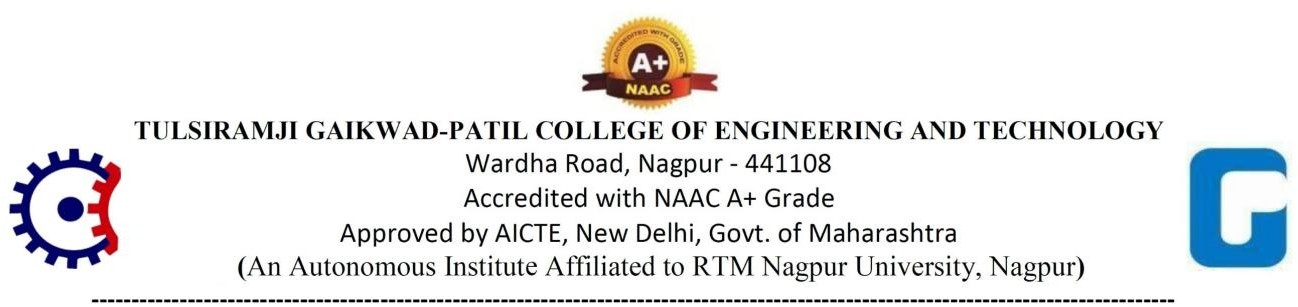 From,	Date: DD / MM / YYYYName of Applicant:  	Mobile No. of Applicant:  	To,The Principal,Tulsiramji Gaikwad- Patil College of Engineering and Technology, Nagpur.Sub: Application for the post of  	 Respected sir,I, First Name Middle Name Last Name,	   	Graduation/	in 	,           Post-Graduation	in	and Ph.D in		and also I am having experience of	years of Teaching/Industry. I belongs to Caste / (Sub caste) category. I request you to please go through my application and resume. I am enclosing my educational details as per given Annexure.Thanking You.Your’s faithfullyAnnexureUpdated Resume with 2 passport Size PhotographsAll Marksheet of UGAll Marksheet of PGAll Certificates of Ph.DDegree Ph.D, PG, UGVerification Certificates of Final year Marksheet and Degree (UG, PG & Ph.D)Experience Certificate10th Marksheet12th MarksheetLeaving CertificateCast CertificateCast Validity/NCLAadhar CardPan CardSign of Applicant:  	 Name of Applicant:  	